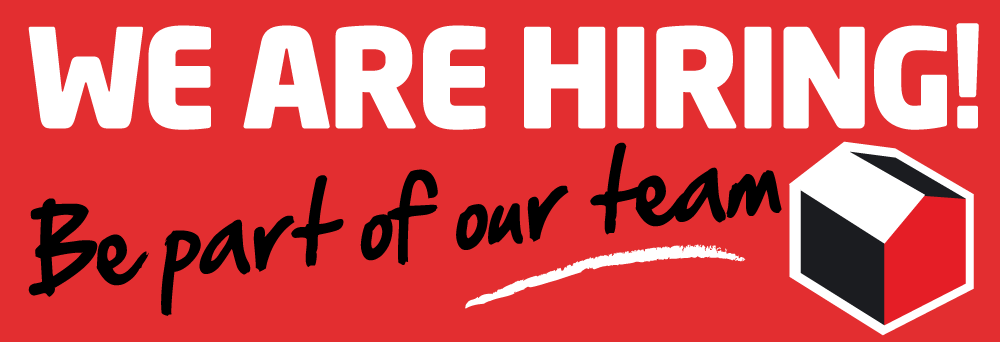 C&D Providers recruiting a Yard Manager for its Builder’s Providers store in Wexford.C&D Providers are part of the Home Project Centre group of 13 stores across Ireland and is the largest independently Irish owned Builders Providers/DIY business in the country.Duties will include:Yard roster planning and control.Transport management (logistics & cost control).Health & Safety including daily housekeeping and yard cleanliness.Supervision of Good Inwards.Supervision of Stock Control including ensuring cyclical counting of yard.Security of high value products Preparation of customer orders for both delivery and collection.Customer service.Additional support to the branch manager as required.The successful candidates should have:Experience in managing a team.An in-depth knowledge of building materials products.An up to date forklift licence.Good working knowledge of health & safety standards and managing a yard & warehouse to high standards.Possess excellent interpersonal and communication skills.An attractive remuneration package will be negotiated with the successful candidate.Please forward CVs to cbrennan@hpc-group.ie